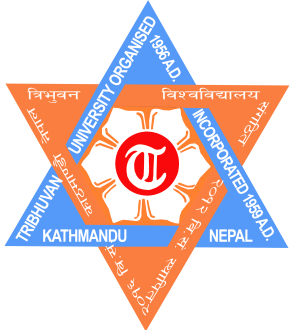 TRIBHUVAN UNIVERSITYINSTITUTE OF ENGINEERING PULCHOWK CAMPUSTHESIS NO: M-__-MSR or MSE or MST–20__/ 20__ (for code contact Mech Admin)Title  of  Thesis (double spaced)byName of StudentA THESISSUBMITTED TO THE DEPARTMENT OF MECHANICAL ENGINEERINGIN PARTIAL FULFILLMENT OF THE REQUIREMENTS FOR THEDEGREE OF MASTER OF SCIENCE IN ………………………DEPARTMENT OF MECHANICAL ENGINEERINGLALITPUR, NEPALMONTH, YEARCOPYRIGHTThe author has agreed that the library, Department of Mechanical Engineering, Pulchowk Campus, Institute of Engineering may make this thesis freely available for inspection. Moreover, the author has agreed that permission for extensive copying of this thesis for scholarly purpose may be granted by the professor(s) who supervised the work recorded herein or, in their absence, by the Head of the Department wherein the thesis was done. It is understood that the recognition will be given to the author of this thesis and to the Department of Mechanical Engineering, Pulchowk Campus, Institute of Engineering in any use of the material of the thesis. Copying or publication or the other use of this project report for financial gain without approval of the Department of Mechanical Engineering, Pulchowk Campus, Institute of Engineering and author’s written permission is prohibited. Request for permission to copy or to make any other use of this thesis in whole or in part should be addressed to:HeadDepartment of Mechanical EngineeringPulchowk Campus, Institute of EngineeringLalitpur, NepalTRIBHUWAN UNIVERSITYINSTITUTE OF ENGINEERINGPULCHOWK CAMPUSDEPARTMENT OF MECHANICAL ENGINEERINGThe  undersigned  certify  that  they  have  read,  and  recommended  to  the  Institute  of  Engineering  for  acceptance,  a  thesis  entitled  "Title  of  the  M.Sc.  Final  Year  Thesis"  submitted  by  Student ‘s Name  in  partial  fulfillment  of  the  requirements  for  the degree of Master of Science in……….ABSTRACT……………………………………………………………………………………………… …………………………………………………………………………………………………………………………………………………………………………………………………………………………………………………………………………………………………………………………………………………………………………………………………………………………………………………………………………………………………………………………………………………………………………………………………………………………………………………………………………………………………………………………………………………………………………………………………………………………………………………………………………………………………………………………………………………………………………………………………………………………………………………………………………………………………………………………………………………………………………………………………….ACKNOWLEDGEMENT…………………………………………………………………………………………………………………………………………………………………………………………………………………………………………………………………………………………………………………………………………………………………………………………………………………………………………………………………………………………………………………………………………………………………………………………………………………………………………………………………………………………………………………………………………………………………………………………………………………………………………………………………………………………………………………………………………………………………………………………………………..TABLE OF CONTENTSCopyright………………………………………………………………………………….IIApproval page…….……………………………………………………………………...IIIAbstract…...……………………………………………………………………………...IVAcknowledgement....……………………………………………………………………..VTable of Contents………………………………………………………………………...VIList of Tables……………………………………………………………………………VIIList of Figures…….…………………………………………………………………....VIIIList of Symbols….………………………...…………………………………………......IXList of Acronyms and Abbreviations……….………….....…………………………........XCHAPTER ONE: INTRODUCTION…………………………………………………..1Sub-heading……………………………………………………………………….2Sub Sub-heading…………………………………………………………………..3Sub Sub-heading…………………………………………………………………..4Sub-heading……………………………………………………………….……....5CHAPTER TWO: LITERATURE REVIEW……………………………...…………..8Sub-heading……………………………………………………………………….9Sub Sub-heading…………………………………………………………………10CHAPTER THREE: RESEARCH METHODOLOGY……………………………..15Sub-heading……………………………………………………………………...16Sub Sub-heading…………………………………………………………………17CHAPTER FOUR: RESULTS AND DISCUSSION..………………………………..18Sub-heading……………………………………………………………………...19Sub Sub-heading…………………………………………………………………20CHAPTER FIVE: CONCLUSIONS AND RECOMMENDATIONS………………21Sub-heading……………………………………………………………………...22Sub Sub-heading…………………………………………………………………23REFERENCES…………………………………………………………………………..24APPENDIX A: Title of Appendix……………………………………………………….25LIST OF TABLESTable 1: Name of the table………………………………………………………………2Table 2: Name of the table………………………………………………………………5Table 3: Name of the table………………………………………………………………9LIST OF FIGURESFigure 1: Name of the figure………………………………………………………………4Figure 2: Name of the figure………………………………………………………………6Figure 3: Name of the figure……………………………………………...……………...12LIST OF SYMBOLS				Efficiency of the Motor				Refractive index of the GlassLIST OF ACRONYMS AND ABBREVIATIONSFAO				Food and Agricultural OrganizationGDP				Gross Domestic ProductHDI				Human Development IndexNARC				Nepal Agriculture Research CouncilCHAPTER ONE: INTRODUCTIONBackgroundAgriculture is the backbone of national economy, means of livelihood for majority of population, main source of GDP, income and employment opportunities in Nepal…………………………………………………………………………………………………………………………………………………………………………………………………………………………………………………………………………………………………………………………………………………………………………………………………………………………………………………………………………………………………………………………………………………………………………………………………………………………………………………………………………………………………………………………………………………………………………………………………………………………………………………………………………………………………………………………………………………………………………………………………………………………………………………CHAPTER TWO: LITERATURE REVIEW………………………………………………………………………………………………………………………………………………………………………………………………………………………………………………………………………………………………………………………………………………………………………………………………………………………………………………………………………………………………………………………………………………………………………………………………………………………………………………………………………………………………………………………………………………………………………………………………………………………………………………………………………………………………………………..CHAPTER THREE: RESEARCH METHODOLOGY………………………………………………………………………………………………………………………………………………………………………………………………………………………………………………………………………………………………………………………………………………………………………………………………………………………………………………………………………………………………………………………………………………………………………………………………………………………………………………………………………………………………………………………………………………………………………………………………………………………………………………………………………………………………………………………………CHAPTER FOUR: RESULTS AND DISCUSSION………………………………………………………………………………………………………………………………………………………………………………………………………………………………………………………………………………………………………………………………………………………………………………………………………………………………………………………………………………………………………………………………………………………………………………………………………………………………………………………………………………………………………………………………………………………………………………………………………………………………………………………………………………………………………………………………………………………CHAPTER FIVE: CONCLUSION…………………………………………………………………………………………………………………………………………………………………………………………………………………………………………………………………………………………………………………………………………………………………………………………………………………………………………………………………………………………………………………………………………………………………………………………………………………………………………………………………………………………………………………………………………………………………………………………………….REFERENCESAcharya, A., Sigdel, A. K. & Thapa, D., 2003. Development of modified mechanism of rice transplantation machine to suit terai region of Nepal, Pulchwok, Lalitpur: Department of Mechanical Engineering.AEC-FNCCI, 2070. Agriculture Mechanization policy-2070 final Draft, Kathmandu: Agro Enterprise Center- Federation of Nepalese Chambers of Commerce and Industry.AMI, 1967-84. Research Reports, s.l.: Agricultural Mechanization Institute.Datta, S. K. D., 1981. Principles and Practices of Rice Production. Philippines: A Wiley-Interscience publication, JOHN WILEY & SONS.DOAEngineering, 2012. Directorate of Agricultural Engineering. [Online] 
Available at: http://doaengg.gov.np/index.php?page=bikas-prayas
[Accessed 6 August 2015].FAO, 2012. FAO Statistical Year Book 2012, Part three Feeding the world, Rome, Italy: Food and Agriculture Organization.Gami, V. & Justice, S., 1998. Preliminary Report: Women Farmer Participatory Testing and Evaluation of the IRRI 6-Row Rice Transplanter in Rupendehi District. In: P. R. Hobbs & N. P. Rajbhandari, eds. Proceedings of Rice-Wheat Research End-of-Project Workshop, 1-3 October 1997, Hotel Shangri-La, Kathmandu, Nepal. Mexico: Nepal Agricultural Research Council (NARC), International Maize and Wheat Improvement Center (CIMMYT) and Rice-Wheat System Research Consortium, pp. 91-94.